 Maryanne Demasi, PhD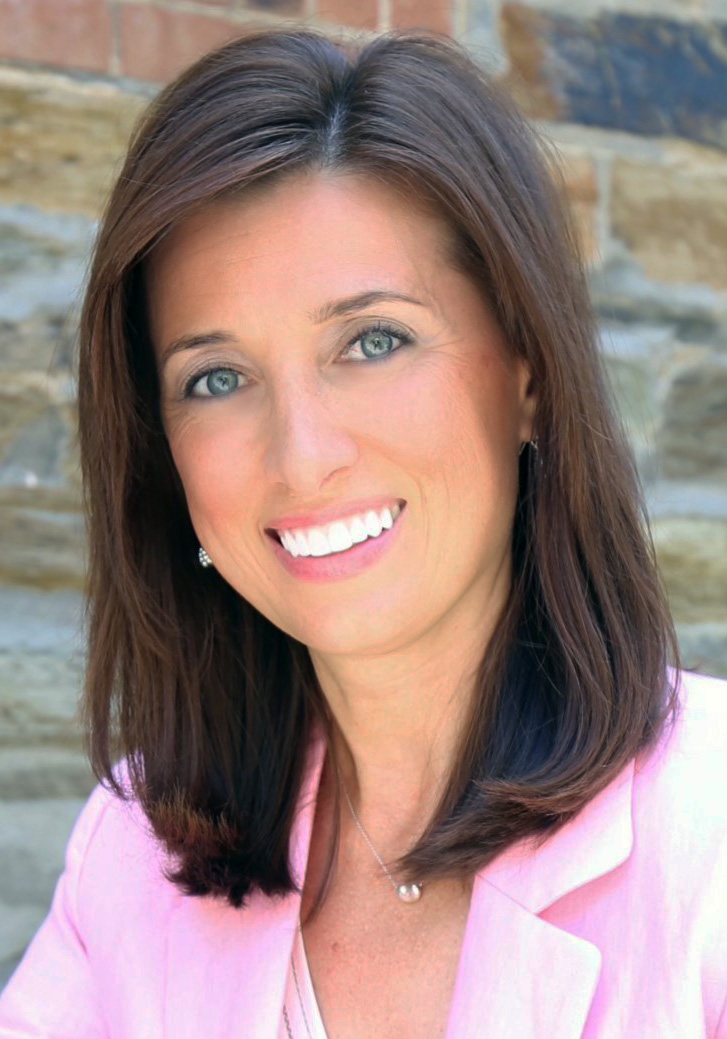 Maryanne Demasi, PhD is an award-winning investigative journalist from Australia.  For over a decade, she worked as a filmmaker and TV presenter for the Australian Broadcasting Corporation (ABC TV) and has been awarded three national press club awards for Excellence in Health Journalism. Dr Demasi is renowned for her investigations into the chemical, medical, food and drug industries and for raising awareness about the harms of overdiagnosis and unnecessary therapies. She has written for the Guardian and Huffington Post and carries out investigative pieces for the BMJ. Dr Demasi lectures around the world on issues such as scientific bias and censorship, conflicts of interest and flawed clinical trials. She obtained a PhD in rheumatology from the University of Adelaide and has worked as a speechwriter and political advisor for the South Australian Minister for Science and Information Technology. She publishes her work on maryannedemasi.substack.com  and is on Twitter @MaryanneDemasi